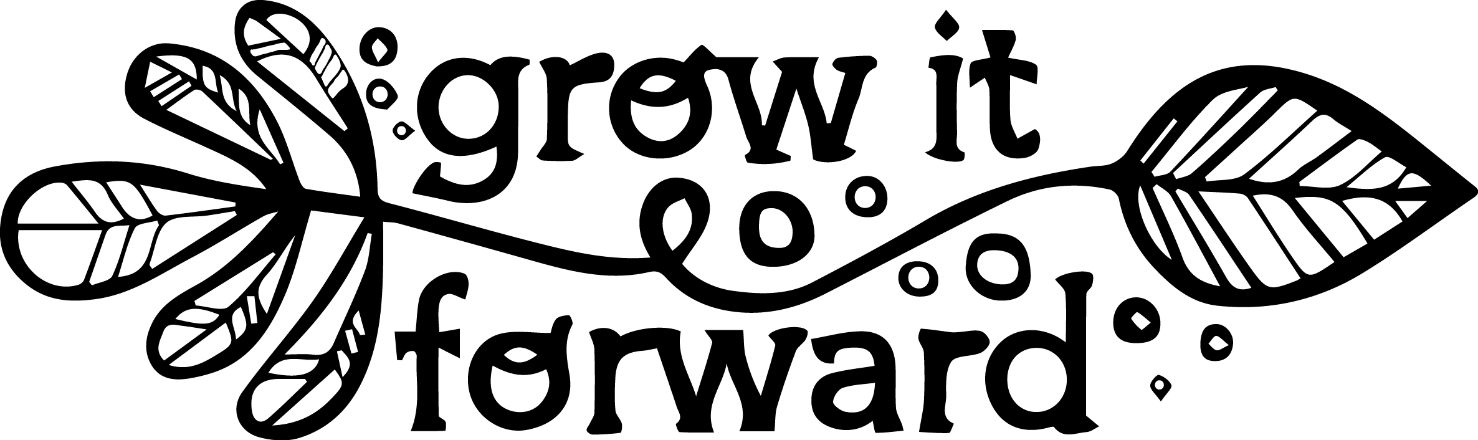 Community Food CenterMarshall Street Market
June – October
Tuesdays, 8am-1pm1501 Marshall Street, ManitowocParticipation AgreementMay this participation and license agreement inform prospective and participating vendors of Grow It Forward’s rules, policies, and procedures. All vendors and at-market staff are expected to adhere to the items listed in this document so that everyone—vendors, shoppers, staff, and volunteers alike—have a safe and enjoyable experience. INTRODUCTIONGrow It Forward Inc. is a Manitowoc based 501(c)(3) nonprofit organization on a mission to provide people in need with dignified access to good food, along with opportunities to grow, cook, share, and advocate for it. The Marshall Street Market supports Grow It Forward’s efforts to improve food access and build community. Priority is given to farmers, local food producers, and those who align with our mission. For more information, please visit us at grow54220.com or call 920-645-9467.DATES/TIME/LOCATIONTHERE IS NO FEE TO PARTICIPATE; however, donations in support of our mission such as produce, cash, or volunteer support is accepted and appreciated. Located at 1501 Marshall Street in the Parking Lot, Marshall Street Market takes place on Tuesdays:June 1st – October 26th, 8:00 a.m. – 1:00 p.m. SET-UP & TAKE-DOWNFor the safety of our customers, vendors must:Arrive between 6:30am – 7:30am and be ready to serve by 8:00am. Vendors who pack up and leave prior to the end of the market, without permission, will not be permitted to return. RULES AND REGULATIONSStall location, parking information, and any other information will be provided to each vendor prior to event start.If a vendor is unable to fulfill their registered and confirmed date(s), they must contact Grow It Forward immediately.Vendors are responsible for all business transactions related to their booth. This includes the collection of all applicable sales tax and required business reporting.All vendors must adhere to the COVID-19 guidelines put forth by Grow It Forward staff. Guidelines will be based on the recommendation of the CDC and the local/state/federal government. Vendors are required to conduct themselves in a courteous and friendly manner.Management reserves the right to dismiss any vendor that does not adhere to the rules as outlined in this document. Vendors are responsible for cleaning all trash and waste including sweeping up any debris within/around their space. Marshall Street Market is open rain or shine. Management reserves the right to move the event indoors on days with severe or inclement weather or cancel the event. Space adjustments will be made at the discretion of Management if deemed necessary. Every effort will be made by Grow It Forward to make the event a safe environment for vendors and customers. However, it will be the responsibility of the vendors to take every precaution to safeguard all valuables and cash during event hours. Suspicious activity should be reported immediately to Management. Vendors should not leave their booths unattended during event hours.
VENDOR RESOURCESVendors are responsible for knowing which requirements apply to their product(s). Below are resources for your review:Seller’s Permit – Required for all vendorsState of Wisconsin Department of Revenue – (608) 266-2776 or www.revenue.wi.gov	Temporary Food or Mobile Food Establishment Permit – Required for all prepared food vendors.Manitowoc County Health Department – (920) 683-4155City of Manitowoc Mobile Food Permit – Required for all mobile food truck operators. Contact City of Manitowoc (920) 686-6950Weights & Measures – Required for certain vendors operating scalesWisconsin Department of Agriculture Trade & Consumer Protection (608) 224-4945Fire Safety/Use of Fire Suppression, Fire Extinguishers, Cooking Under Tents Manitowoc Fire Rescue Department (920) 686-6540Marshall Street Market - Participation AgreementDescribe what you plan on selling: (Use a second page for additional room.) If you would like to participate, please complete this agreementand email or mail it no later than May 22nd, 2021.
Grow It Forward Inc., 1501 Marshall Street, Manitowoc, WI 54220
info@grow54220.com Business Legal Name:                                                             DBA:Vendor Name(s):First:                                                      Last:Address:Phone/Email:Please select the months(s) you would like to attend:Please select the months(s) you would like to attend:Please select the months(s) you would like to attend:Please select the months(s) you would like to attend:JuneJulyAugustSeptemberOctoberI’m not available: I’m not available: There is no fee to participate in this event.There is no fee to participate in this event.There is no fee to participate in this event.There is no fee to participate in this event.In consideration for the right to participate in Marshall Street Market, you have read, understand and agree to all terms and conditions in this “Participation Agreement,” and by having submitted the application, you have agreed to:Abide by all applicable local, State and Federal licensing and regulations, and agree that a violation of such requirements or regulations, or improper conduct, may be deemed to be a material breach of this Agreement and Grow It Forward may, at its sole discretion, may remove a Vendor from the event property for the remainder of the season.Agree to indemnify and hold harmless Grow It Forward Inc., its employees, volunteers, and sponsors, from any and all causes of action which may arise from the operation of Marshall Street Market, not caused by negligence of Grow It Forward Inc., its employees, volunteers, and sponsors. Give permission for Grow It Forward Inc. to use any photos, videotape, etc. taken of products or person in any and all publicity and advertising promoting the event. By submitting this application, and signing below, you acknowledge that the Rules and Regulations have been read and understood, and will abide by the terms as presented in this Participation Agreement.You certify that you have read, understand and agree to adhere to all applicable rules and guidelines as outlined and referenced in this document. You further understand that should you fail to comply with these specified rules and guidelines, your participation in the Grow It Forward's events may be terminated.I have read and understand the information for this participation agreement.Signature: ________________________________________________________   Date: ____________________________